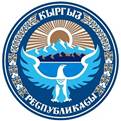 ЗАКОН КЫРГЫЗСКОЙ РЕСПУБЛИКИот 18 июля 2003 года № 153О Верховном суде Кыргызской Республики и местных судах(В редакции Законов КР от 10 июля 2004 года № 85, 7 июля 2006 года № 105, 7 мая 2007 года № 69, 1 июня 2007 года № 76, 25 июня 2007 года № 91,
23 июня 2008 года № 134, 13 июня 2011 года № 39, 27 июля 2016 года № 151, 30 июля 2016 года № 154, 5 августа 2016 года № 165, 23 декабря 2016 года № 217,
28 июля 2017 года № 149, 17 мая 2019 года № 64, 11 апреля 2020 года № 39)РАЗДЕЛ IОБЩИЕ ПОЛОЖЕНИЯСтатья 1. Осуществление правосудия в Кыргызской Республике1. Правосудие в Кыргызской Республике осуществляется только судом. В предусмотренных законом случаях и порядке граждане Кыргызской Республики имеют право участвовать в отправлении правосудия.2. Правосудие осуществляется от имени Кыргызской Республики и имеет своим назначением защиту прав и свобод человека, а также законных интересов граждан и юридических лиц, обеспечение исполнения Конституции, законов, иных нормативных правовых актов и международных договоров Кыргызской Республики, участницей которых является Кыргызская Республика.3. В Кыргызской Республике законом могут учреждаться специализированные суды.4. Создание чрезвычайных судов не допускается.(В редакции Закона КР от 13 июня 2011 года № 39)Статья 2. Законодательство о Верховном суде Кыргызской Республики и местных судах1. Компетенция, организация и порядок деятельности Верховного суда Кыргызской Республики (далее - Верховный суд) и местных судов определяются Конституцией Кыргызской Республики, настоящим Законом, процессуальными и иными законами Кыргызской Республики.2. В Кыргызской Республике не должны издаваться законы и другие акты, умаляющие статус, независимость и самостоятельность Верховного суда и местных судов.(В редакции Закона КР от 13 июня 2011 года № 39)Статья 3. Верховный суд и местные суды1. Верховный суд и местные суды составляют единую систему судов, осуществляющих правосудие по гражданским, уголовным, административным, экономическим и иным предусмотренным законами делам.2. Единство данной системы обеспечивается:1) общими и едиными принципами правосудия, установленными Конституцией Кыргызской Республики, настоящим Законом, процессуальными и иными законами;2) осуществлением правосудия в формах судопроизводства, установленных законами;3) применением судами законодательства Кыргызской Республики, а также вступивших в установленном законом порядке в силу международных договоров, участницей которых является Кыргызская Республика;4) законодательным закреплением единого статуса судей;5) обязательностью исполнения на всей территории Кыргызской Республики вступивших в законную силу судебных актов;6) финансированием судов из республиканского бюджета.(В редакции Закона КР от 13 июня 2011 года № 39)Статья 4. Независимость судов1. Суды осуществляют судебную власть самостоятельно, независимо от чьей бы то ни было воли, подчиняясь только Конституции Кыргызской Республики, процессуальным и иным законам.2. Всякое вмешательство в деятельность по осуществлению правосудия недопустимо.3. Никто не вправе требовать от судьи отчета по конкретному судебному делу.(В редакции Закона КР от 13 июня 2011 года № 39)Статья 5. Равенство всех перед законом и судомПравосудие в Кыргызской Республике осуществляется на началах равенства всех перед законом и судом.Статья 6. Гласность в деятельности судов1. Разбирательство дел во всех судах открытое. Слушание дел в закрытом заседании допускается только в случаях, предусмотренных законом.2. Гласность судопроизводства и реализация права доступа к информации о деятельности судов обеспечивается государством.3. Присутствие представителей средств массовой информации в открытом судебном заседании в целях получения сведений по делу является законным способом поиска и получения информации.4. Фиксирование с помощью средств звукозаписи хода судебного разбирательства, кино- и фотосъемка, видеозапись, прямая радио- и телетрансляция судебного заседания допускаются в порядке, предусмотренном процессуальным законом.(В редакции Закона КР от 27 июля 2016 года № 151)Статья 7. Язык судопроизводства в судах1. Судопроизводство в судах Кыргызской Республики ведется на государственном или официальном языке.2. Участвующим в деле лицам, не владеющим языком, на котором ведется судопроизводство, обеспечивается право делать заявления, давать показания, заявлять ходатайства, знакомиться со всеми материалами дела, выступать в суде на родном языке и пользоваться услугами переводчика.Статья 8. Участие граждан в отправлении правосудия(Утратила силу в соответствии с Законом КР от 13 июня 2011 года № 39)Статья 9. Обязательность судебных актов1. Вступившие в законную силу судебные акты судов Кыргызской Республики, а также законные распоряжения, требования, поручения, вызовы и другие обращения судов являются обязательными для всех без исключения государственных органов, органов местного самоуправления, должностных лиц, объединений граждан и других организаций, физических и юридических лиц и подлежат неукоснительному исполнению на всей территории Кыргызской Республики.2. Неисполнение судебного акта, ненадлежащее исполнение либо воспрепятствование исполнению судебных актов, а также вмешательство в деятельность судов влекут установленную законом ответственность.3. Судебные акты других государств, международных судов и арбитражей должны исполняться на территории Кыргызской Республики в случаях, установленных законодательством Кыргызской Республики или в соответствии с международными договорами Кыргызской Республики.(В редакции Закона КР от 13 июня 2011 года № 39)Статья 10. Запрос в Конституционную палату Верховного суда Кыргызской Республики1. (Утратил силу в соответствии с Законом КР от 13 июня 2011 года № 39)2. Если при рассмотрении дела в любой судебной инстанции возник вопрос о конституционности закона или иного нормативного правового акта, от которого зависит решение дела, то суд, судья направляет запрос в Конституционную палату Верховного суда (далее - Конституционная палата).(В редакции Закона КР от 13 июня 2011 года № 39)Статья 11. Порядок использования государственных символов Кыргызской Республики в деятельности Верховного суда и местных судов1. На зданиях, занимаемых Верховным судом и местными судами, устанавливается Государственный флаг Кыргызской Республики.2. В залах заседаний Верховного суда и местных судов размещаются Государственный флаг Кыргызской Республики и изображение Государственного герба Кыргызской Республики.3. Верховный суд и местные суды имеют печать с изображением Государственного герба Кыргызской Республики и своим наименованием на государственном и официальном языках.РАЗДЕЛ IIВЕРХОВНЫЙ СУДСтатья 12. Верховный суд1. Верховный суд является высшим судебным органом по гражданским, уголовным, экономическим, административным и иным делам.В составе Верховного суда действует Конституционная палата.Судьи Конституционной палаты не входят в пленум Верховного суда.2. Полномочия, состав и порядок формирования Конституционной палаты, избрания и освобождения председателя, заместителя председателя Конституционной палаты, а также порядок осуществления конституционного судопроизводства определяются конституционным законом.(В редакции Закона КР от 13 июня 2011 года № 39)Статья 13. Состав и структура Верховного суда1. Верховный суд состоит из председателя, 3 заместителей председателя и 31 судьи Верховного суда.Заместители председателя являются председателями судебных коллегий.Изменение численности судей Верховного суда допускается только по предложению Совета судей Кыргызской Республики (далее - Совет судей).2. В Верховном суде действуют следующие структуры:- Пленум;- судебная коллегия по уголовным делам и делам о проступках;- судебная коллегия по гражданским делам и экономическим делам;- судебная коллегия по административным делам.3. В судебных коллегиях для рассмотрения судебных дел образуются судебные составы из 3 судей.(В редакции Законов КР от 13 июня 2011 года № 39, 11 апреля 2020 года № 39)Статья 14. Полномочия Верховного суда1. Верховный суд осуществляет надзор за судебной деятельностью местных судов в форме пересмотра судебных актов по жалобам участников процесса.2. Верховный суд:1) пересматривает (рассматривает) судебные дела и материалы в кассационном порядке;11) пересматривает дела по новым или вновь открывшимся обстоятельствам;2) изучает и обобщает судебную практику, ведет судебную статистику;3) осуществляет другие полномочия, предоставленные ему в соответствии с законодательством Кыргызской Республики, за исключением полномочий, отнесенных к ведению Конституционной палаты.(В редакции Законов КР от 13 июня 2011 года № 39, 11 апреля 2020 года № 39)Статья 15. Пленум Верховного суда1. Верховный суд осуществляет пересмотр судебных актов местных судов по жалобам участников процесса в кассационном порядке.2. Пленум Верховного суда:1) рассматривает материалы и обобщения судебной практики и дает разъяснения по вопросам судебной практики по применению законов и иных нормативных правовых актов Кыргызской Республики;2) рассматривает материалы по применению законов и иных нормативных правовых актов Кыргызской Республики местными судами;3) избирает персональный состав судебных коллегий с учетом специализации;4) избирает по представлению председателя Верховного суда состав Научно-консультативного совета при Верховном суде, а также утверждает положение о нем;5) избирает секретаря Пленума Верховного суда из числа судей Верховного суда по представлению председателя Верховного суда;6) (Исключен в соответствии с Законом КР от 23 июня 2008 года № 134)7) по вопросам внутренней деятельности Верховного суда принимает Регламент Верховного суда;См.:постановление Пленума Верховного суда КР от 22 октября 2004 года № 9 "Об утверждении Регламента Верховного суда Кыргызской Республики"8) заслушивает председателей судебных коллегий Верховного суда о работе судебных коллегий;9) заслушивает сообщения председателя Верховного суда о деятельности Верховного суда;10) рассматривает другие вопросы организации и деятельности судов;11) утверждает научно обоснованные нормативы нагрузок на судей.3. Пленум Верховного суда созывается председателем Верховного суда по мере необходимости, но не реже 2 раз в год.4. Заседания Пленума Верховного суда правомочны при наличии не менее двух третей состава судей Верховного суда.5. Пленум Верховного суда на своих заседаниях принимает постановления большинством голосов от его общего состава путем открытого голосования.Постановления Пленума Верховного суда являются обязательными для судов Кыргызской Республики.Порядок рассмотрения материалов изучения и обобщения судебной практики и дачи разъяснения по вопросам судебной практики по применению законов и иных нормативных правовых актов Кыргызской Республики определяется Регламентом Верховного суда.6. Постановления Пленума Верховного суда подписываются председателем Верховного суда (или председательствующим) и секретарем пленума Верховного суда.7. На заседаниях Пленума Верховного суда вправе принимать участие председатель Конституционной палаты, Генеральный прокурор Кыргызской Республики и министр юстиции Кыргызской Республики.8. Председатель Верховного суда может пригласить на заседания Пленума Верховного суда судей местных судов, членов Научно-консультативного совета при Верховном суде и других лиц.(В редакции Законов КР от 7 мая 2007 года № 69, 23 июня 2008 года № 134, 13 июня 2011 года № 39, 30 июля 2016 года № 154, 11 апреля 2020 года № 39)Статья 16. Президиум Верховного суда(Исключена в соответствии с Законом КР от 7 мая 2007 года № 69)Статья 17. Судебные коллегии Верховного суда1. Персональный состав судебных коллегий избирается Пленумом Верховного суда из числа судей Верховного суда.2. Судебные коллегии Верховного суда возглавляют председатели судебных коллегий - заместители председателя Верховного суда.3. Председатель Верховного суда в случае необходимости вправе привлекать судей одной судебной коллегии для рассмотрения дел в судебных составах другой судебной коллегии.4. Судебные коллегии осуществляют:1) пересмотр в кассационном порядке вступивших в законную силу судебных актов в случаях и в соответствии с порядком, предусмотренных процессуальными законами;2) пересмотр по новым или вновь открывшимся обстоятельствам принятых ими судебных актов в случаях, предусмотренных процессуальными законами.5. (Исключен в соответствии с Законом КР от 23 июня 2008 года № 134)(В редакции Законов КР от 10 июля 2004 года № 85, 1 июня 2007 года № 76, 23 июня 2008 года № 134, 13 июня 2011 года № 39, 11 апреля 2020 года № 39)Статья 18. Акты Верховного суда1. Образуемые в Верховном суде судебные коллегии принимают свои решения в форме постановлений и определений.2. Постановления судебных коллегий Верховного суда по делам, рассмотренным в кассационном порядке, являются окончательными и обжалованию не подлежат, вступают в законную силу немедленно по их принятии и исполняются в порядке, предусмотренном процессуальными и иными законами.(В редакции Закона КР от 11 апреля 2020 года № 39)Статья 19. Частное определение Верховного суда1. Одновременно с принятием постановления по делу Верховный суд в необходимых случаях частным определением обращает внимание руководителей государственных органов, органов местного самоуправления, юридических лиц и других должностных лиц на установленные по делу факты нарушения закона, причины и условия, способствовавшие совершению правонарушения.2. Указанные лица обязаны в течение одного месяца сообщить Верховному суду о мерах, принятых ими по частному определению.3. (Утратил силу в соответствии с Законом КР от 5 августа 2016 года № 165)(В редакции Законов КР от 23 июня 2008 года № 134, 13 июня 2011 года № 39, 5 августа 2016 года № 165)Статья 19-1. Порядок избрания председателя, заместителей председателя Верховного суда1. Председатель, заместители председателя Верховного суда избираются собранием судей Верховного суда из своего состава сроком на 3 года.Одно и то же лицо не может быть избрано председателем, заместителем председателя Верховного суда два срока подряд.2. Собрание судей по избранию председателя, заместителей председателя Верховного суда считается правомочным при наличии в нем не менее двух третей от общего состава судей Верховного суда.Судья Верховного суда не вправе воздерживаться от голосования.3. Избранным на соответствующую должность считается судья, за которого подано большинство голосов от числа принявших участие на собрании судей.Порядок голосования определяется регламентом Верховного суда.(В редакции Закона КР от 13 июня 2011 года № 39)Внимание! Положения настоящей статьи вступают в силу со дня формирования состава Верховного суда в соответствии с требованиями Конституции, принятой на референдуме (всенародном голосовании) от 27 июня 2010 года (см. абзац второй статьи 2 Закона КР от 13 июня 2011 года № 39)Статья 19-2. Основания для освобождения председателя, заместителя председателя Верховного суда от занимаемой должности и прекращения их полномочий1. Председатель, заместители председателя Верховного суда освобождаются от своей должности по собственному желанию.2. Полномочия председателя, заместителей председателя Верховного суда прекращаются в случае истечения срока, на который они были избраны, досрочного освобождения от должности или прекращения полномочий в качестве судьи Верховного суда.3. Избрание, освобождение председателя, заместителей председателя Верховного суда или прекращение их полномочий оформляется решением собрания судей.4. Основания для освобождения председателя, заместителей председателя Верховного суда от занимаемой должности или прекращения их полномочий, указанные в пунктах 1 и 2 настоящей статьи, являются исчерпывающими.(В редакции Закона КР от 13 июня 2011 года № 39)Внимание! Положения настоящей статьи вступают в силу со дня формирования состава Верховного суда в соответствии с требованиями Конституции, принятой на референдуме (всенародном голосовании) от 27 июня 2010 года (см. абзац второй статьи 2 Закона КР от 13 июня 2011 года № 39)Статья 20. Председатель Верховного судаПредседатель Верховного суда является судьей и наряду с выполнением обязанностей судьи:1) организует деятельность Верховного суда, распределяет обязанности между заместителями председателя;2) вправе председательствовать на судебных заседаниях судебных коллегий и Пленуме Верховного суда;3) обеспечивает функционирование автоматизированной системы по формированию судебных составов и распределению дел и судебных материалов между судьями, а в случае технической неисправности автоматизированной системы самостоятельно формирует судебные составы и распределяет дела и судебные материалы;4) вправе истребовать судебные дела для обобщения судебной практики;5) (Исключен в соответствии с Законом КР от 23 июня 2008 года № 134)6) (Исключен в соответствии с Законом КР от 23 июня 2008 года № 134)7) в необходимых случаях привлекает судей одной судебной коллегии для рассмотрения дел в составе другой судебной коллегии Верховного суда;8) утверждает план работы по организационным вопросам Верховного суда;9) осуществляет общее руководство аппаратом Верховного суда;10) с согласия собрания судей Верховного суда назначает на должность руководителя аппарата Верховного суда;10-1) освобождает от должности руководителя аппарата Верховного суда в соответствии с законодательством Кыргызской Республики;11) утверждает инструкцию по делопроизводству в Верховном суде и местных судах, Положение об аппарате Верховного суда;12) осуществляет в установленном порядке международные связи, представляет Верховный суд и местные суды в отношениях с государственными, общественными, международными и иными организациями;13) координирует работу судебных коллегий Верховного суда;13-1) вносит материалы на рассмотрение Пленума Верховного суда;13-2) представляет Пленуму Верховного суда для утверждения состав Научно-консультативного совета при Верховном суде;13-3) с согласия Совета судей назначает и освобождает от должности руководителя уполномоченного государственного органа при Верховном суде, обеспечивающего деятельность местных судов (далее - уполномоченный орган). Руководитель уполномоченного органа может быть освобожден от должности по представлению Совета судей по результатам рассмотрения его годового отчета;134) с согласия Совета судей назначает и освобождает от должности руководителя Высшей школы правосудия. Руководитель Высшей школы правосудия может быть освобожден от должности по представлению Совета судей по результатам рассмотрения его годового отчета;13-5) в случае невозможности рассмотрения дела в суде второй инстанции передает дело в другой суд того же уровня;136) обращается с представлением на действие (бездействие) судьи Верховного суда и местных судов в Дисциплинарную комиссию при Совете судей;14) издает приказы по вопросам организации работы судей и местных судов Кыргызской Республики;15) ведет прием граждан, рассматривает их предложения, заявления и жалобы, за исключением заявлений и жалоб в отношении дел и материалов, находящихся в производстве суда;16) осуществляет другие полномочия в соответствии с законодательством и Регламентом Верховного суда.(В редакции Законов КР от 10 июля 2004 года № 85, 7 июля 2006 года № 105, 7 мая 2007 года № 69, 23 июня 2008 года № 134, 13 июня 2011 года № 39, 28 июля 2017 года № 149, 13 июня 2011 года № 39, 11 апреля 2020 года № 39)Статья 20-1. Первый заместитель председателя Верховного суда (председатель коллегии)(Утратила силу в соответствии с Законом КР от 13 июня 2011 года № 39)Статья 21. Заместитель председателя Верховного судаЗаместитель председателя Верховного суда является судьей и наряду с выполнением обязанностей судьи:1) председательствует на судебных заседаниях;2) обеспечивает функционирование автоматизированной системы по формированию судебных составов и распределению дел и судебных материалов между судьями, а в случае технической неисправности автоматизированной системы по поручению председателя Верховного суда формирует судебные составы и распределяет дела и судебные материалы;3) в случае отсутствия председателя Верховного суда осуществляет права и обязанности председателя Верховного суда по решению собрания судей;4) в соответствии с распределением обязанностей организует работу судебных коллегий, а также осуществляет контроль за работой соответствующих структурных подразделений аппарата Верховного суда;5) организует работу по ведению судебной статистики, изучению и обобщению судебной практики;6) обеспечивает подготовку судьями соответствующих документов для рассмотрения их на пленуме Верховного суда;7) предоставляет информацию пленуму Верховного суда о деятельности судебной коллегии;8) ведет прием граждан, рассматривает их предложения, заявления и жалобы, за исключением заявлений и жалоб в отношении дел и материалов, находящихся в производстве суда;9) осуществляет иные полномочия в соответствии с законодательством Кыргызской Республики.(В редакции Законов КР от 23 июня 2008 года № 134, 13 июня 2011 года № 39)Статья 22. Судья Верховного судаСудья Верховного суда:1) участвует в судебных заседаниях Верховного суда;2) по поручению председателя Верховного суда или его заместителей докладывает судебные дела и материалы, по результатам их рассмотрения готовит судебные акты по ним;3) изучает и обобщает судебную практику, анализирует судебную статистику;4) по поручению председателя Верховного суда или его заместителей председательствует на судебных заседаниях;5) рассматривает предложения, заявления и жалобы граждан, за исключением заявлений и жалоб в отношении дел и материалов, находящихся в производстве суда;6) осуществляет иные полномочия в соответствии с законодательством Кыргызской Республики.(В редакции Законов КР от 23 июня 2008 года № 134, 13 июня 2011 года № 39)Статья 23. Разрешение Верховным судом вопросов, вытекающих из международных договоров и соглашений Кыргызской Республики(Утратила силу в соответствии с Законом КР от 13 июня 2011 года № 39)Статья 24. Бюллетень Верховного судаОфициальным изданием Верховного суда является "Бюллетень Верховного суда Кыргызской Республики", в котором публикуются информация о заседаниях пленума Верховного суда, его постановления с разъяснениями по вопросам судебной практики, решения судебных коллегий, обзоры судебной практики, анализ судебной статистики и другие материалы.(В редакции Закона КР от 13 июня 2011 года № 39)Статья 24-1. Уполномоченный орган1. При Верховном суде действует уполномоченный орган, обеспечивающий организационное, материально-техническое и иное обеспечение деятельности местных судов.2. Организация и деятельность уполномоченного органа определяются положением, утверждаемым председателем Верховного суда.(В редакции Закона КР от 13 июня 2011 года № 39)Статья 242. Высшая школа правосудия1. Высшая школа правосудия действует при Верховном суде и осуществляет свою деятельность в соответствии с Конституцией, конституционным Законом Кыргызской Республики "О статусе судей Кыргызской Республики", настоящим Законом, а также законодательством, регулирующим деятельность судебной системы, уставом, утверждаемым председателем Верховного суда с согласия Совета судей.На Высшую школу правосудия не распространяется законодательство о высшем профессиональном образовании.2. Высшая школа правосудия является государственным учреждением, осуществляющим повышение квалификации судей, работников аппаратов судов и уполномоченного органа, обучение претендентов на должности судей местных судов.Контроль качества обучающего процесса в Высшей школе правосудия осуществляется Советом судей.(В редакции Закона КР от 5 августа 2016 года № 165)Статья 24-3. Научно-консультативный совет при Верховном судеНаучно-консультативный совет при Верховном суде - совещательный орган для разработки научно обоснованных рекомендаций по вопросам судебной практики.(В редакции Закона КР от 13 июня 2011 года № 39)Статья 244. Государственный реестр судебных актов1. Государственным реестром судебных актов является автоматизированная система сбора, хранения, защиты, учета, поиска и предоставления электронных копий судебных актов.2. Уполномоченный орган осуществляет ведение и учет государственного реестра судебных актов.(В редакции Закона КР от 27 июля 2016 года № 151)РАЗДЕЛ III
МЕСТНЫЕ СУДЫСтатья 25. Система местных судов1. Систему местных судов составляют:1) суды первой инстанции (районные суды, районные суды в городе, городские суды, межрайонные суды);2) суды второй инстанции (областные суды, Бишкекский городской суд).2. Создание, реорганизация и упразднение местных судов, изменение численности судей местных судов осуществляются только законом. При упразднении местных судов вопросы осуществления правосудия, отнесенные к их ведению, передаются в юрисдикцию других судов. Штатные единицы судей упраздняемых судов передаются в другие суды, а судьи переводятся в них в порядке ротации.3. Изменение численности судей местных судов допускается только по предложению Совета судей.(В редакции Законов КР от 13 июня 2011 года № 39, 23 декабря 2016 года № 217)Глава 1
Суды второй инстанции(Название главы в редакции Закона КР от 13 июня 2011 года № 39)Статья 26. Образование областных и приравненных к ним судов(Утратила силу в соответствии с Законом КР от 13 июня 2011 года № 39)Статья 27. Структура и состав суда второй инстанции1. Суд второй инстанции состоит из председателя, его заместителей, судей.В суде второй инстанции действуют следующие структуры:- судебная коллегия по уголовным делам и делам об административных правонарушениях;- судебная коллегия по гражданским делам;- судебная коллегия по административным и экономическим делам.2. (Исключен в соответствии с Законом КР от 23 июня 2008 года № 134)(В редакции Законов КР от 10 июля 2004 года № 85, 23 июня 2008 года № 134, 13 июня 2011 года № 39)Статья 28. Полномочия суда второй инстанцииСуд второй инстанции:1) осуществляет пересмотр не вступивших в законную силу судебных актов судов первой инстанции в апелляционном порядке;1-1) осуществляет пересмотр вступивших в законную силу судебных актов судов первой инстанции в кассационном порядке;2) пересматривает по вновь открывшимся обстоятельствам принятые им судебные акты в случаях, предусмотренных процессуальными законами;3) (утратил силу в соответствии с Законом КР от 13 июня 2011 года № 39)4) ведет делопроизводство, изучает и обобщает судебную практику, ведет учет движения дел и сроков их рассмотрения в суде, обеспечивает хранение судебных материалов, ведет судебную статистику;5) осуществляет иные полномочия в соответствии с законодательством Кыргызской Республики.(В редакции Законов КР от 10 июля 2004 года № 85, 1 июня 2007 года № 76, 13 июня 2011 года № 39)Статья 29. Президиум областного суда(Исключена Законом КР от 10 июля 2004 года № 85)Статья 30. Судебные коллегии суда второй инстанции1. Для рассмотрения уголовных, гражданских, административных, экономических и иных дел в суде второй инстанции образуются соответствующие судебные коллегии.2) (Утратил силу в соответствии с Законом КР от 23 декабря 2016 года № 217)3. Персональный состав судебных коллегий избирается на собрании судей суда второй инстанции с учетом специализации.4. Председатель суда второй инстанции в необходимых случаях вправе привлекать судей одной судебной коллегии для рассмотрения дел в другой судебной коллегии.5. Заместители председателей судов второй инстанции являются по должности председателями судебных коллегий.6. Дела в судебных коллегиях суда второй инстанции рассматриваются судебными составами из трех судей в порядке и в соответствии с процессуальными законами.7. Судебная коллегия осуществляет:1) в качестве апелляционной инстанции пересмотр не вступивших в законную силу судебных актов судов первой инстанции;2) в качестве кассационной инстанции пересмотр вступивших в законную силу судебных актов судов первой инстанции.(В редакции Законов КР от 10 июля 2004 года № 85, 13 июня 2011 года № 39, 23 декабря 2016 года № 217)Статья 31. Председатель суда второй инстанцииПредседатель суда второй инстанции является судьей и наряду с выполнением обязанностей судьи:1) распределяет обязанности между заместителями председателя;2) при необходимости председательствует на судебных заседаниях судебных коллегий;3) обеспечивает функционирование автоматизированной системы по формированию судебных составов и распределению дел и судебных материалов между судьями, а в случае технической неисправности автоматизированной системы самостоятельно формирует судебные составы и распределяет дела и судебные материалы;4) осуществляет общее руководство работой аппарата суда, вносит представления руководителю уполномоченного органа:- о назначении и освобождении государственных служащих аппарата суда;- о присвоении классных чинов государственным служащим аппарата суда;- о применении в отношении государственных служащих аппарата суда мер поощрения и дисциплинарного взыскания;5) организует работу по повышению квалификации судей и работников аппарата суда;6) организует работу по изучению и обобщению судебной практики;7) организует работу суда по приему граждан и рассмотрению их предложений, заявлений и жалоб, за исключением заявлений и жалоб в отношении дел и материалов, находящихся в производстве суда;8) представляет суд в отношениях с государственными и иными органами и организациями;9) (Исключен в соответствии с Законом КР от 23 июня 2008 года № 134)9-1) в случае невозможности рассмотрения дела в суде первой инстанции передает дело в другой суд того же уровня;92) обращается с представлением на действие (бездействие) судей судов второй и первой инстанций в Дисциплинарную комиссию при Совете судей;10) осуществляет иные полномочия в соответствии с законодательством Кыргызской Республики и настоящим Законом.(В редакции Законов КР от 10 июля 2004 года № 85, 23 июня 2008 года № 134, 13 июня 2011 года № 39, 28 июля 2017 года № 149)Статья 32. Председатель судебной коллегии суда второй инстанции1. Председатель судебной коллегии - заместитель председателя суда второй инстанции является судьей и наряду с выполнением обязанностей судьи:1) председательствует на судебных заседаниях судебной коллегии;2) осуществляет в соответствии с распределением обязанностей руководство работой судебной коллегии и аппарата суда;3) обеспечивает функционирование автоматизированной системы по формированию судебных составов и распределению дел и судебных материалов между судьями, а в случае технической неисправности автоматизированной системы по поручению председателя суда формирует судебные составы и распределяет дела и судебные материалы;4) ведет прием граждан, рассматривает их предложения, заявления и жалобы, за исключением заявлений и жалоб в отношении дел и материалов, находящихся в производстве суда;5) представляет информацию о деятельности судебной коллегии;6) осуществляет иные полномочия в соответствии с законодательством Кыргызской Республики.2. В случае отсутствия председателя суда полномочия председателя суда по его поручению осуществляет один из заместителей председателя, а при невозможности дачи такого поручения решение о возложении полномочий председателя суда на одного из заместителей председателя принимает собрание судей суда.(В редакции Законов КР от 23 июня 2008 года № 134, 13 июня 2011 года № 39)Статья 32-1. Судья суда второй инстанцииСудья суда второй инстанции:1) участвует в судебных заседаниях судебных составов судебных коллегий;2) по поручению председателя суда или его заместителей докладывает судебные дела и материалы, по результатам их рассмотрения готовит судебные акты;3) изучает и обобщает судебную практику, анализирует судебную статистику;4) по поручению председателя суда или его заместителей председательствует на судебных заседаниях;5) рассматривает предложения, заявления и жалобы граждан, за исключением заявлений и жалоб в отношении дел и материалов, находящихся в производстве суда;6) осуществляет иные полномочия в соответствии с законодательством Кыргызской Республики.(В редакции Закона КР от 13 июня 2011 года № 39)Статья 32-2. Порядок избрания и освобождения председателя, заместителей председателя суда второй инстанции1. Судьи суда второй инстанции избирают из своего состава председателя, заместителей председателя сроком на 3 года.Один и тот же судья не может быть избран председателем, заместителем председателя суда два срока подряд в одном и том же суде.2. Избрание, освобождение либо прекращение полномочий председателя, заместителя председателя суда второй инстанции осуществляется соответственно по правилам, установленным статьями 19-1 и 19-2 настоящего Закона.(В редакции Закона КР от 13 июня 2011 года № 39)Глава 2Суды первой инстанции(Название главы в редакции Закона КР от 13 июня 2011 года № 39)Статья 33. Образование районных и приравненных к ним судов(Утратила силу в соответствии с Законом КР от 13 июня 2011 года № 39)Статья 34. Состав суда первой инстанции1. Суд первой инстанции состоят из председателя суда и судей.2. (Исключен в соответствии с Законом КР от 23 июня 2008 года № 134)(В редакции Законов КР от 23 июня 2008 года № 134, 13 июня 2011 года № 39)Статья 35. Полномочия суда первой инстанции1. (Утратил силу в соответствии с Законом КР от 13 июня 2011 года № 39)2. Суд первой инстанции:1) рассматривает гражданские, уголовные, экономические, административные дела, дела об административных правонарушениях, а также иные дела и материалы;2) пересматривает (рассматривает) по вновь открывшимся обстоятельствам вступившие в законную силу судебные акты, принятые данным судом;3) обращает к исполнению вступившие в законную силу судебные акты;4) ведет делопроизводство и судебную статистику, изучает и обобщает судебную практику, ведет учет движения дел и сроков их рассмотрения в суде, обеспечивает хранение судебных дел и материалов;5) осуществляет иные полномочия в соответствии с законодательством Кыргызской Республики.3. Судьи судов первой инстанции рассматривают дела единолично, а в случаях и порядке, предусмотренных законом Кыргызской Республики, в отправлении правосудия вправе участвовать граждане Кыргызской Республики.(В редакции Законов КР от 10 июля 2004 года № 85, 1 июня 2007 года № 76, 25 июня 2007 года № 91, 13 июня 2011 года № 39)Статья 36. Председатель суда первой инстанции1. Председатель суда первой инстанции является судьей и наряду с выполнением обязанностей судьи:1) рассматривает судебные дела;2) обеспечивает функционирование автоматизированной системы по распределению дел и судебных материалов между судьями, а в случае технической неисправности автоматизированной системы самостоятельно распределяет дела и судебные материалы;3) организует работу суда по приему граждан и рассмотрению их предложений, заявлений и жалоб, за исключением заявлений и жалоб в отношении дел и материалов, находящихся в производстве суда;4) осуществляет общее руководство работой аппарата суда, вносит представления руководителю уполномоченного органа:- о назначении и освобождении государственных служащих аппарата суда;- о присвоении классных чинов государственным служащим аппарата суда;- о применении в отношении государственных служащих аппарата суда мер поощрения и дисциплинарного взыскания;- о применении в отношении судебных исполнителей мер поощрения за исполнение и дисциплинарного взыскания за ненадлежащее исполнение судебных актов;5) руководит ведением судебной статистики;6) (Исключен в соответствии с Законом КР от 23 июня 2008 года № 134)7) организует работу по повышению квалификации работников суда;8) (Исключен в соответствии с Законом КР от 23 июня 2008 года № 134)81) обращается с представлением на действие (бездействие) судьи в Дисциплинарную комиссию при Совете судей;9) осуществляет иные полномочия в соответствии с законодательством Кыргызской Республики.2. В отсутствие председателя суда исполнение обязанностей председателя по его поручению возлагается на другого судью этого же суда, а при невозможности дачи такого поручения решение о возложении полномочий председателя суда на одного из судей принимает собрание судей.3. В суде первой инстанции, состоящем из двух судей, исполнение обязанностей председателя во всех случаях его отсутствия возлагается на другого судью.4. (Утратил силу в соответствии с Законом КР от 13 июня 2011 года № 39)5. В случае отсутствия судьи или наличия вакансии на должность судьи в местном суде исполнение обязанностей судьи в данном суде может быть возложено на судью другого суда председателем Верховного суда на срок не более 6 месяцев.(В редакции Законов КР от 23 июня 2008 года № 134, 13 июня 2011 года № 39, 28 июля 2017 года № 149)Статья 36-1. Судья суда первой инстанцииСудья суда первой инстанции:1) рассматривает судебные дела и материалы;2) по поручению председателя суда или по решению собрания судей, а также в случаях, предусмотренных настоящим Законом, исполняет обязанности председателя;3) изучает и обобщает судебную практику, анализирует судебную статистику;4) рассматривает предложения, заявления и жалобы граждан, за исключением заявлений и жалоб в отношении дел и материалов, находящихся в производстве суда;5) осуществляет иные полномочия в соответствии с законодательством Кыргызской Республики.(В редакции Закона КР от 13 июня 2011 года № 39)Статья 36-2. Порядок избрания председателя суда первой инстанции1. Собрание судей суда первой инстанции (далее - собрание судей) из своего состава избирает председателя суда сроком на 3 года.Один и тот же судья не может быть избран председателем одного и того же суда два срока подряд.2. Избрание, освобождение либо прекращение полномочий председателя суда первой инстанции осуществляется соответственно по правилам, установленным статьями 19-1 и 19-2 настоящего Закона.3. В случае неизбрания председателя суда первой инстанции по правилам, предусмотренным настоящим Законом, должность председателя суда замещается судьей, имеющим наибольший стаж судейской работы.(В редакции Закона КР от 13 июня 2011 года № 39)РАЗДЕЛ IVОБЕСПЕЧЕНИЕ ДЕЯТЕЛЬНОСТИ ВЕРХОВНОГО СУДА И МЕСТНЫХ СУДОВСтатья 37. Финансовое обеспечение деятельности Верховного суда и местных судов1. Государство обеспечивает финансирование и надлежащие условия для функционирования Верховного суда и местных судов.2. Верховный суд разрабатывает проект бюджета на очередной финансовый год в части, касающейся финансирования Верховного суда.3. Уполномоченный орган разрабатывает проект бюджета на очередной финансовый год в части, касающейся финансирования местных судов, по заявкам каждого из местных судов.4. Проекты бюджетов Верховного суда и местных судов направляются в Совет судей для согласования с Правительством Кыргызской Республики в порядке и сроки, установленные Бюджетным кодексом Кыргызской Республики.5. Правительство Кыргызской Республики включает в проект республиканского бюджета предложения Совета судей без изменений и в случае наличия разногласий прилагает свое заключение.6. Уменьшение размера бюджетных средств, предусмотренных законом на финансирование Верховного суда и местных судов в текущем финансовом году, не допускается.7. Председатель Совета судей непосредственно участвует в обсуждении проекта республиканского бюджета в Жогорку Кенеше.8. Суды Кыргызской Республики самостоятельно распоряжаются денежными средствами, предусмотренными республиканским бюджетом.9. (Утратил силу в соответствии с Законом КР от 13 июня 2011 года № 39)(В редакции Законов КР от 7 мая 2007 года № 69, 13 июня 2011 года № 39 , 17 мая 2019 года № 64 )Статья 38. Организационное обеспечение деятельности Верховного суда1. Деятельность Верховного суда по пересмотру судебных актов местных судов, а также по иным вопросам, отнесенным законодательством к ведению Верховного суда, обеспечивает аппарат Верховного суда.2. Деятельность аппарата Верховного суда регламентируется положением об аппарате Верховного суда, утверждаемым председателем Верховного суда.3. Аппарат Верховного суда возглавляет руководитель аппарата.4. Руководитель аппарата работает под непосредственным руководством председателя Верховного суда и осуществляет контрольные и распорядительные функции в деятельности аппарата, назначает на должности работников аппарата суда с согласия председателя Верховного суда и освобождает их от должностей по основаниям, предусмотренным законом о государственной службе, а также осуществляет контроль за соблюдением регламента Верховного суда.5. Работники аппарата Верховного суда, за исключением обслуживающего персонала, находятся на государственной службе.Организация деятельности обслуживающего персонала аппарата Верховного суда, в том числе вопросы приема и увольнения с работы, определяются законодательством Кыргызской Республики.6. Предельная численность работников аппарата Верховного суда, его структура и штатная численность устанавливаются председателем Верховного суда по согласованию с Советом судей в пределах сметы расходов.7. (Утратил силу в соответствии с Законом КР от 13 июня 2011 года № 39)(В редакции Законов КР от 23 июня 2008 года № 134, 13 июня 2011 года № 39)Статья 39. Организационное обеспечение деятельности местных судов1. Организационное, материально-техническое и иное обеспечение деятельности местных судов осуществляется уполномоченным органом.Организация и деятельность уполномоченного органа определяются положением, утверждаемым председателем Верховного суда.2. В целях обеспечения деятельности местных судов по осуществлению правосудия, обобщению судебной практики, ведению судебной статистики и иной деятельности в местных судах действуют аппараты судов. Работники аппаратов местных судов, за исключением обслуживающего персонала, находятся на государственной службе.Государственные служащие аппаратов местных судов Кыргызской Республики назначаются и освобождаются от должности руководителем уполномоченного органа по представлению председателя соответствующего местного суда.Организация деятельности обслуживающего персонала аппаратов местных судов, в том числе вопросы приема и увольнения с работы, определяются законодательством Кыргызской Республики.3) (Утратил силу в соответствии с Законом КР от 23 декабря 2016 года № 217)4. Предельная численность работников аппаратов местных судов, их структуры и штатные численности устанавливаются в пределах сметы расходов руководителем уполномоченного органа по представлению председателей местных судов с согласия Совета судей.5. (Исключен в соответствии с Законом КР от 23 июня 2008 года № 134)6. (Исключен в соответствии с Законом КР от 23 июня 2008 года № 134)7. Деятельность аппаратов местных судов регулируется единым Положением об аппарате местного суда, утверждаемым руководителем уполномоченного государственного органа.8. (Исключен в соответствии с Законом КР от 23 июня 2008 года № 134)(В редакции Законов КР от 7 мая 2007 года № 69, 23 июня 2008 года № 134, 13 июня 2011 года № 39, 23 декабря 2016 года № 217)РАЗДЕЛ V
ЗАКЛЮЧИТЕЛЬНЫЕ И ПЕРЕХОДНЫЕ ПОЛОЖЕНИЯСтатья 40. Законодательные акты, признанные утратившими силуПризнать утратившими силу со дня вступления в силу настоящего Закона:- Закон Кыргызской Республики "О системе арбитражных судов Кыргызской Республики" (Ведомости Жогорку Кенеша Кыргызской Республики, 1997 г., № 12, ст.576);- Закон Кыргызской Республики "О внесении изменений в Закон Кыргызской Республики "О системе арбитражных судов Кыргызской Республики" (Ведомости Жогорку Кенеша Кыргызской Республики, 1999 г., № 3, ст.96);- Закон Кыргызской Республики "О Верховном суде Кыргызской Республики и местных судах общей юрисдикции" (Ведомости Жогорку Кенеша Кыргызской Республики, 1999 г., № 8, ст.397);- статью 2 Закона Кыргызской Республики "О внесении изменений и дополнений в некоторые законодательные акты Кыргызской Республики" (Ведомости Жогорку Кенеша Кыргызской Республики, 2000 г., № 10, ст.632).Статья 41. Вступление в силу и действие настоящего Закона1. Установить, что со дня вступления в силу настоящего Закона:1) в целях реорганизации местных судов судьи арбитражных судов областей и города Бишкек подлежат переводу Президентом Кыргызской Республики в структуру местных судов, предусмотренную настоящим Законом, в соответствии с пунктом 14 раздела V Закона Кыргызской Республики "О новой редакции Конституции Кыргызской Республики". При этом переводимые судьи сохраняют свои полномочия до окончания срока, на который они назначены, в соответствии с пунктом 12 раздела V Закона Кыргызской Республики "О новой редакции Конституции Кыргызской Республики";2) при осуществлении правосудия по гражданским, уголовным, административным, экономическим и иным предусмотренным законами делам Верховный суд и местные суды применяют Уголовно-процессуальный кодекс Кыргызской Республики, Гражданский процессуальный кодекс Кыргызской Республики, Арбитражный процессуальный кодекс Кыргызской Республики, Кодекс Кыргызской Республики об административной ответственности, Кодекс о выборах в Кыргызской Республике и Закон Кыргызской Республики "О банкротстве (несостоятельности)" в части, не противоречащей Конституции Кыргызской Республики и настоящему Закону, до вступления в силу новых законов Кыргызской Республики;3) судебные дела, поступившие и нерассмотренные до вступления в силу настоящего Закона местными судами, подлежат завершению ими производством в порядке и сроки, установленные законами Кыргызской Республики и их положениями, действовавшими до вступления в силу настоящего Закона; при этом судебные акты, принятые по этим делам, обжалуются в соответствующие судебные инстанции, предусмотренные настоящим Законом;4) судебные дела с жалобами и представлениями, поступившие и нерассмотренные до вступления в силу настоящего Закона Верховным судом, подлежат рассмотрению в порядке, предусмотренном настоящим Законом, за исключением судебных дел, по которым при повторном обращении с жалобами отказано в возбуждении надзорного производства в Верховном суде в соответствии с положениями законов Кыргызской Республики, действовавшими до вступления в силу настоящего Закона;Подпункт 4 пункта 1 статьи 41 настоящего Закона решением Конституционного суда КР от 29 апреля 2008 года признан неконституционным и противоречащим пункту 4 статьи 15 и пункту 1 статьи 18 Конституции Кыргызской Республики5) не вступившие в законную силу и не обжалованные судебные акты судов первой инстанции, городских судов, вынесенные до вступления в силу настоящего Закона, обжалуются после вступления в силу настоящего Закона в областные и приравненные к ним суды в сроки, предусмотренные процессуальными законами с учетом положения подпункта 2 настоящего пункта;6) вступившие в законную силу судебные акты местных судов, вынесенные до вступления в силу настоящего Закона, обжалуются после вступления в силу настоящего Закона в судебные инстанции, предусмотренные настоящим Законом, и в сроки, установленные законами Кыргызской Республики с учетом положения подпункта 2 настоящего пункта;7) положения о судебных заседателях, предусмотренные пунктом 6 статьи 30 и пунктом 3 статьи 35 настоящего Закона, вводятся в действие с 1 января 2005 года.2. Настоящий Закон вступает в силу по истечении 7 дней со дня официального опубликования.(В редакции Закона КР от 23 декабря 2016 года № 217)             ПрезидентКыргызской РеспубликиА.Акаев